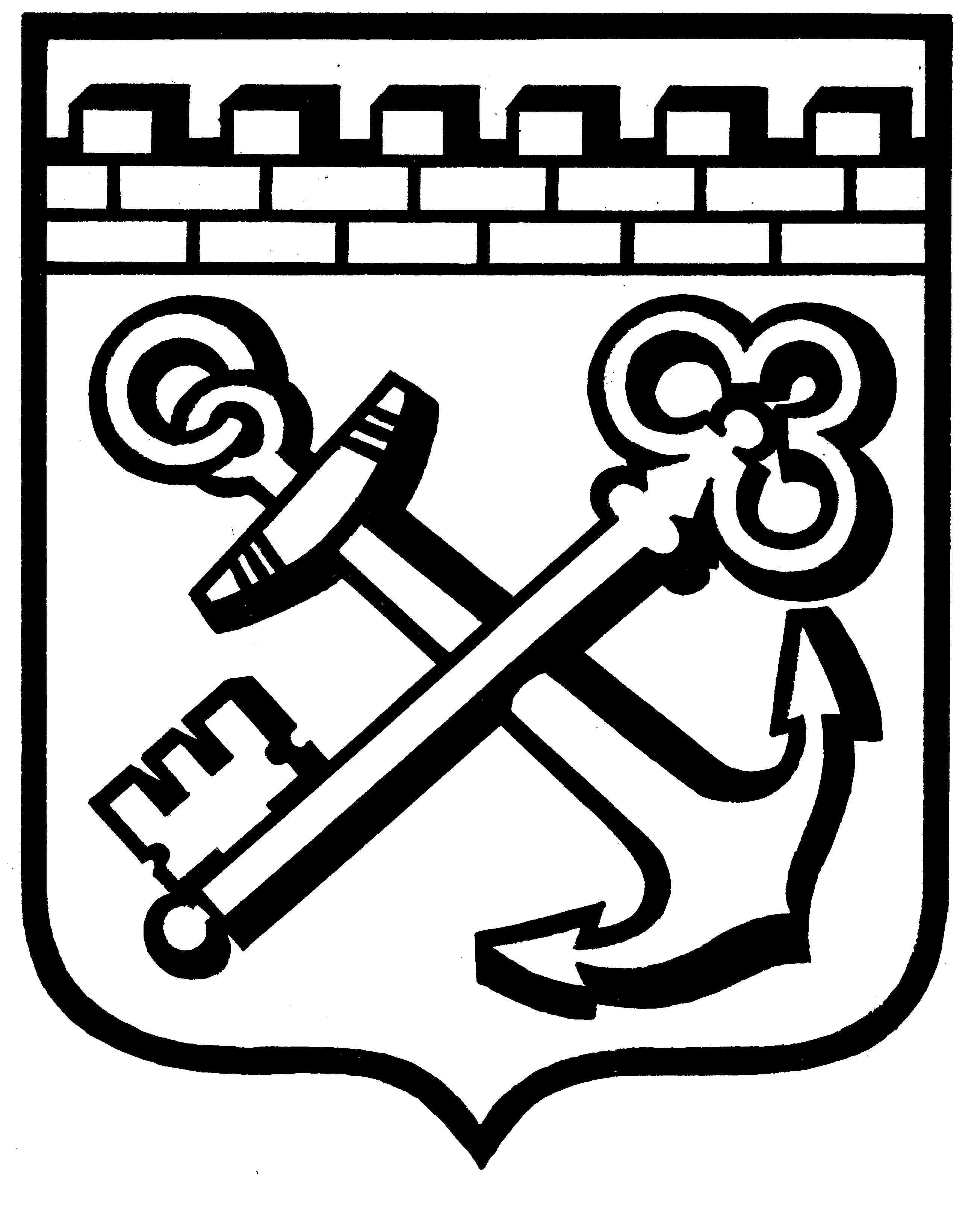 КОМИТЕТ ГРАДОСТРОИТЕЛЬНОЙ ПОЛИТИКИ
ЛЕНИНГРАДСКОЙ ОБЛАСТИПРИКАЗот _____________________  № ______О внесении изменений в приказ Комитета градостроительной политики Ленинградской области от 25 июня  2021 года № 79 «Об утверждении изменений в проект планировки и проект межевания частей земельных участков с кадастровыми номерами: 47:14:0504001:14, 47:14:0504001:40 по адресу: Ленинградская область, Ломоносовский район, МО Аннинское сельское поселение, ОАО «СевНИИГиМ», п. Новоселье», утвержденный постановлением администрации МО Аннинское сельское поселение от 11 сентября 2014 года № 365 (с изменениями)»В соответствии со статьями 45, 46 Градостроительного кодекса Российской Федерации, частью 2 статьи 1 областного закона 
от 07 июля 2014 года № 45-оз «О перераспределении полномочий в области градостроительной деятельности между органами государственной власти Ленинградской области и органами местного самоуправления Ленинградской области», пунктом 2.9 Положения о Комитете градостроительной политики Ленинградской области, утвержденного постановлением Правительства Ленинградской области от 09 сентября 2019 года № 421, в связи с техническими ошибками приказываю:Внести в приложение № 3 к приказу Комитета градостроительной политики Ленинградской области от 25 июня  2021 года № 79 «Об утверждении изменений в проект планировки и проект межевания частей земельных участков с кадастровыми номерами: 47:14:0504001:14, 47:14:0504001:40 по адресу: Ленинградская область, Ломоносовский район, МО Аннинское сельское поселение, ОАО «СевНИИГиМ», п. Новоселье», утвержденному постановлением администрации МО Аннинское сельское поселение от 11 сентября 2014 года № 365 (с изменениями, утверждёнными распоряжением комитета по архитектуре и градостроительству Ленинградской области от 21 марта 2019 года № 79)» следующие изменения:- строку 4 таблицы «Функциональное назначение и характеристика встроенных помещений» изложить в следующей редакции:« 											         »;- строки 6, 8 таблицы 6 «Характеристика развития социальной инфраструктуры» исключить;- нумерацию строк 7, 9, 10, 11 таблицы 6 «Характеристика развития социальной инфраструктуры» изменить на 6, 7, 8, 9 соответственно.Копию настоящего приказа направить АО «СевНИИГиМ», главе муниципального образования Аннинское городское поселение Ломоносовского муниципального района Ленинградской области, в администрацию Ломоносовского муниципального района Ленинградской области, а также разместить на официальном сайте Комитета градостроительной политики Ленинградской области в сети «Интернет».Первый заместитель председателя комитета – 						
главный архитектор Ленинградской области                                 С.И.Лутченко4Участок 47:14:0504001:2237, встроенные помещения в многоквартирном домеПриемный пункт прачечной и химчистки-5004Участок 47:14:0504001:2237, встроенные помещения в многоквартирном домеПрачечная самообслуживания, кг/смену53300